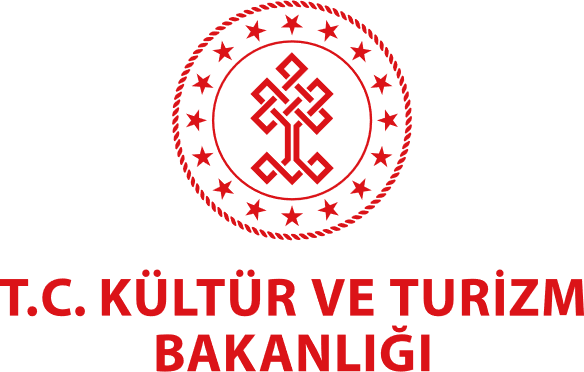 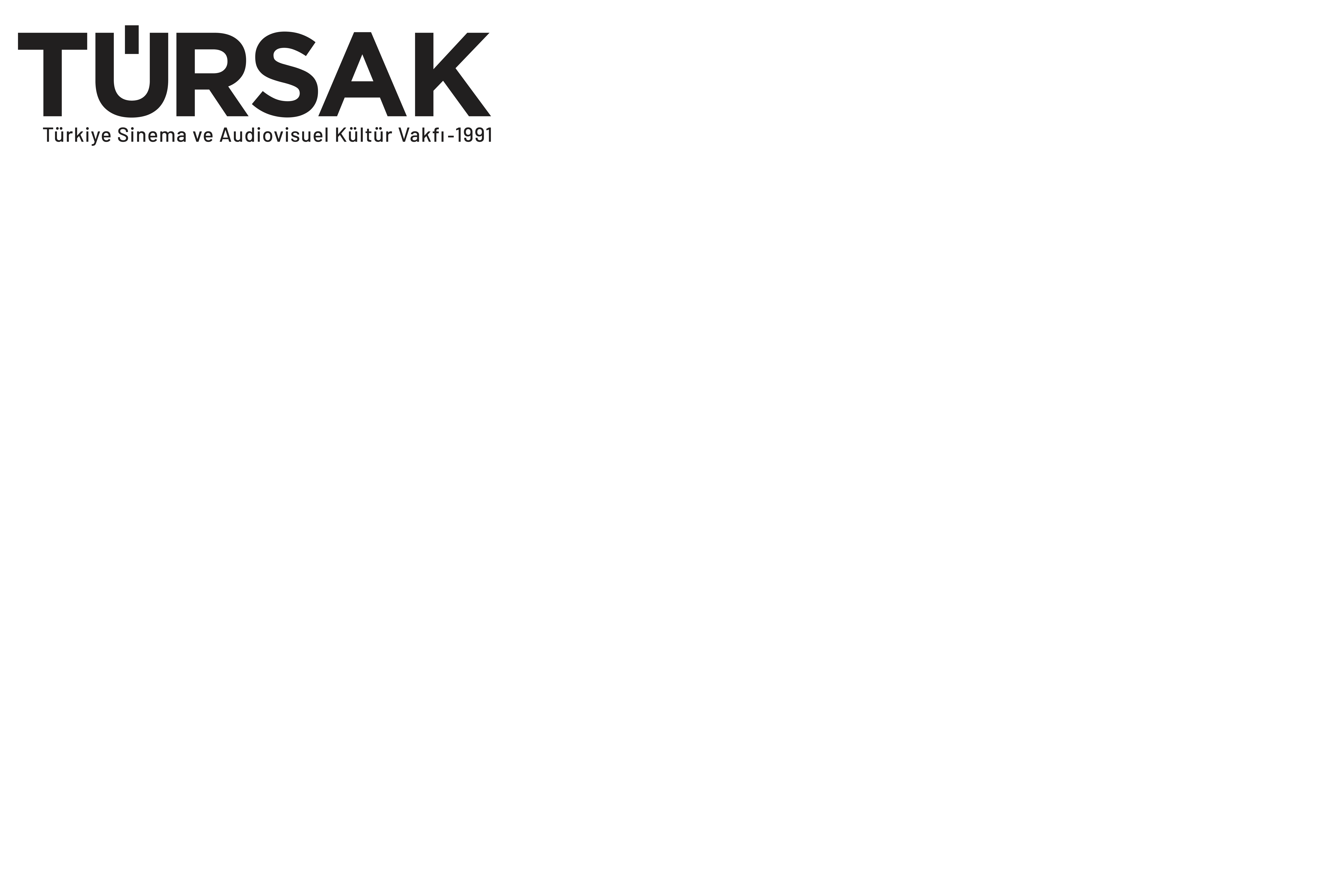  “FİLMİMİN HİKÂYESİ” YARIŞMASINDA FİNALİSTLER AÇIKLANDIT. C. Kültür ve Turizm Bakanlığı Sinema Genel Müdürlüğü Destekleri ile TÜRSAK Vakfı tarafından gerçekleştirilen 17. Çocuk Filmleri Festivali kapsamında düzenlenen “Filmimin Hikâyesi” yarışmasında finale kalan 100 öğrencinin hikâyesi ön seçici kurul tarafından belirlendi.17. Çocuk Filmleri Festivali kapsamında genç sinemaseverlerin yazdıkları hikâyeler ile katıldıkları Filmimin Hikâyesi yarışmasında finale kalan 100 öğrenci belli oldu. Çocukların sağlıklı bir hobi edinmelerine, sanatsal üretim gerçekleştirmelerine, sinemayla tanışmalarına ve erken yaşta sinema kültürü edinmelerine rehberlik etme hedefi ile bu yıl 17. kez düzenlenen Çocuk Filmleri Festivali’nin Filmimin Hikâyesi yarışmasına 244 öğrenci başvuruda bulunmuştu. Türkiye’nin tüm illerinden 8-13 yaş arası öğrencilerin katıldığı yarışmanın finale kalan 100 ismi seçici kurul tarafından belirlendi.Filmimin Hikâyesi Yarışması Ana Jüri Üyeleri Kazanan 50 Öğrenciyi SeçecekFilmimin Hikâyesi yarışmasında finale kalan 100 öğrencinin hikâyesini değerlendirecek ana jüri üyeleri kitaba basılacak 50 hikâyeyi belirleyecek. 17. Çocuk Filmler Festivali Filmimin Hikâyesi Yarışması Ana Jüri Üyeleri, Karikatürist ve Animasyon Yapımcısı Varol Yaşaroğlu başkanlığında; CGV Mars Cinema Group COO’su Nurdan Ulu Horozoğlu, Senarist ve Yönetmen Ali Tanrıverdi, Oyuncu Ceren Benderlioğlu ile Yazar ve Psikiyatrist Cem Mumcu’dan oluşuyor.En Yaratıcı Hikâyeler Kitaba BasılacakYarışma kapsamında yazılan hikâyeler arasından jüri üyeleri tarafından seçilecek 50 hikâye bir kitaba basılacak. Kitaba basılan hikâyeler arasından birinci seçilen öğrenci ise ailesiyle birlikte İstanbul’a gelip bir hafta konaklama fırsatı bulacak ve bu süre boyunca İstanbul’u gezip tanıyacak. Kazanan öğrenci bunun yanı sıra tecrübeli bir yönetmen eşliğinde yarışmada birinci olan hikâyesini filme çekip hayallerini gerçeğe dönüştürebilecek.Yarışmanın Birincisi 23 Nisan Ulusal Egemenlik ve Çocuk Bayramı’nda AçıklanacakFilmimin Hikâyesi yarışmasının birincisi, 23 Nisan Ulusal Egemenlik ve Çocuk Bayramı’nda 17. Çocuk Filmleri Festivali’nin ödül töreninde açıklanacak ve büyük ödül dizüstü bilgisayarın sahibi olacak.Yarışmayla ilgili ayrıntılı bilgiler ve güncel duyurular cocukfestivali.com adresi ve TÜRSAK Vakfı'nın sosyal medya hesaplarından takip edilebilir. http://tursak.org.tr cocukfestivali.com Filmimin Hikâyesi Yarışması FinalistleriTürsak Hakkında1991 yılında, sinema, televizyon, güzel sanatlar, basın, iş ve politika dünyasından tanınmış 215 üyenin katılımıyla kurulan Türkiye Sinema ve Audiovisuel Kültür Vakfı - TÜRSAK; 30. yılını doldurmuş olan özerk bir vakıftır.Bugüne kadar onlarca değerli yönetmen, yüzlerce sinema öğrencisi ve sektör çalışanı yetiştiren TÜRSAK Vakfı, sektörel endüstriye kaliteli elemanlar kazandırdı. Diğer taraftan sayısız uluslararası festival, film haftası, yarışma, panel, seminer, sempozyum ve atölye gerçekleştiren, yaptığı yayınlar ve yapımlarla sinema sektörüne ve sektörün bilgi birikimine katkıda bulunan vakıf; aynı zamanda 2005-2008 yılları arasında, Türkiye’nin uluslararası tanıtımı adına en kaliteli, en büyük projelerinden biri olan Uluslararası Antalya Altın Portakal Film Festivali’nin organizasyonunu gerçekleştirdi ve festivale şu anki uluslararası kimliğini kazandırdı; festivale kazandırdığı film marketle festivali sinemacıların buluştuğu bir merkez haline getirdi. Kurulduğu günden bugüne kadar ilkeleri ve prensipleri doğrultusunda hareket eden, yegâne amacı halka hizmet etmek olan TÜRSAK Vakfı; gerçekleştirdiği organizasyonlarla kitlelerin bilinçlenmesini sağlayan ve aynı zamanda ülke ekonomisine katkıda bulunan bir vakıftır. TÜRSAK Vakfı, Mart 2021’den itibaren Cemal Okan başkanlığındaki yeni yönetim kurulu tarafından yönetilmektedir.NOÇOCUĞUN ADIHİKAYE ADI1Remziye Elif Koyuncu1 Nisan2Hüseyin Mirza Demir3 Kafadarın Macerası3Elif DenizAcaba Kim?4Arya KaraçayAcayip Gözlük5Arya ÖzdemirAnneler Günü6Ezgi TekeliAnnemin İş Yerinde Bir Gün7Zeynep Nil SayınArkadaşım Arı8Nisa KoçArkadaşım Güneş9Asya Berra ÖzgenArkadaşım Pamuk10Azra AyazAsiye'nin Mucizesi11Lara BandırmaAslı'nın Yeni Dostu12Azra VeralAyça ve Gizemli Bahçe13Esila EsBalıklar Ağlamasın14Doruk KayıoğluBenim Ağacım15Ali Bugra DereBilgi Ağacındaki Büyük Sır-Umut ve Sevgi16Hatice Yıldız TaşçıoğluBilgili Çınar17Nil Berra KaraağaçBir İnsan18Aylis ÇalışkanBir Yılda Bir Açılan Dolap19Rüzgar GıakoupBisiklet20Yağmur Hanzade YetimoğluBiz Kendimiz Olduğumuzda Güzeliz21Ayşe Mina DuranselBola Otu22Meral Ece GüllüBüyük Ders23Eda Nur VerdiÇantadaki Gözyaşları24Muhammed Âlim AtağÇoban Ali25Zeynep Özüm KavazÇöp Okul26Beren BecerenDağınık Ayşe27Roja Zerya ÖzdemirDeniz Kabuğunun Gizemi28Cihan MuğluDilsiz Arkadaş29Mustafa Behram BozkurtDoğada Sadece Ayak İzlerimiz Kalsın30Eylül TatarDoğanın Dengesi31Ece AydemirDostum Rıfkı32Duru BağlamaDuru'nun Sevimli Patiler Macerası (Gerçeği Anlatan Kitap)33Emine İpek İlksoyDünya Maskemin Ucunda34Zehra Betül AltuntaşDünyanın Ağacı35Ahmet Alperen ÇelikEjderha Dragon36Elif AydoğduEla'nın Park Macerası37Canan Dila BilekEngelsiz Hayatlar Mutlu Yaşamlar38Ayça SoyuözFakir Yazar39Ayşenaz BayrakdarGerçek Mutluluğa Açılan Kapı40Zeynep SaymanGeri Dönüşüm41Ada KarakuşGezegenler Arası Kostüm Partisi42Deniz İda ÖzdemirGizemli Günlük43Sare Eliz CengizGüzel Bir Gün44Berre BayırHayal Kurmanın Yaşı Yoktur45Esme YıldızHayali Arkadaş46İpek KayaHayalimi Hediye Eden Kuşlar47Zeynep DilbazHayvan Sevgisi48Duru SezerHep Birinci Olmak49Aslıhan KaracaHer Zamanki Gibi50Yağmur Düzgünoğluİlk Arkadaşım51Arda Aslanİletişim52Aaron Kerem Dikerİnsan Hayatı ve Oyuncak53Emine GerçekerKalbimdeki 23 Nisan54Kıvanç AçmazlaleKayıp Oyuncak Tifyo55Melike TuranKedilerin Sırrı Var Mı?56Asya ŞahinKırmızı Araba57Safiye Nur AkkanKirli Çocuk58Almila IşıkKitapların Önemi59Ayşe Begüm TemelKomedi Dünyası60Defne KülcüKöpek İsteyen YouTuber61Zeynep AdaKraliçenin Ülkesi62Ali Kaan KavakKüçük Mucit63Ayça UsulKüçük Ruh64Mustafa Mir Tuğra BozkurtKüsen İnek65Azra AcıkaraLeylek Fırfır'ın Yeni Yuvası66Duru KayıcanLimonata Tezgahım67Mithat GüzelbulutMacera68Ayşe Nil AlhasMacera Dolu Bir Gün69Akile Eda KayaMacera Dolu Günler70Azra Öykü ÖzkulMini ile Mani71Eda Elena SağamMiya'nın Maceraları72Melis AçıkalınMutluluğun Simgesi73Tuana Naz GökçeNehir ve Bora74Nehir KoçakNehir'in Kısa Çorapları75Zeynep Berfin KoyuncuOkul Gezisi76Tuğçe DemirkolOkulu Nasıl Sevdim?77Asuman Ece SayğanOrman Koruyucuları78Melis MetinÖmer ile Öykü'nün Tatili79Elif Duru GügercinÖzgürlük80Taylan Özgür BahadırPaylaşmak81Emre KoçakRessamın Günlüğü82Arda AhıskaRobot Buluş83Bade LeblebiciRobot Ev84Ömer AlevliRobot Nerede?85Mavas Mete ZaroğluSağlıklı Gülüşler86Zeynep Cemre KuruSema ve İklim Değişikliği87Ahmet Deniz KanaatlıShelby ve Çobu'nun Dostluğu88Damla KülcüSihirli Patikler89Buğlem AtmacaSon Rozet90Begüm ÖzgülSonsuz Mutluluk91Malika AkdemirSuyun Değeri92Buğlem Duru DemirSüper Kahraman93Damla SoytürkŞarkı Heyecanı94Derin TuramanlarUfak Ama Değerli Bir Rüya95Mehmet Recep ÖzkayaUtangaç Max96Ela ÇıtakYaprak Adam97Meyra PaksoyYaramaz Ayna98Ada SarcanYaşasın Iğdır'a Gidiyorum99Asya Erva SarıtaşZeynep ve Kuşu100Yağız Emir SarıaydınZor Günlerde Arkadaşlık